1 CORINTHIENS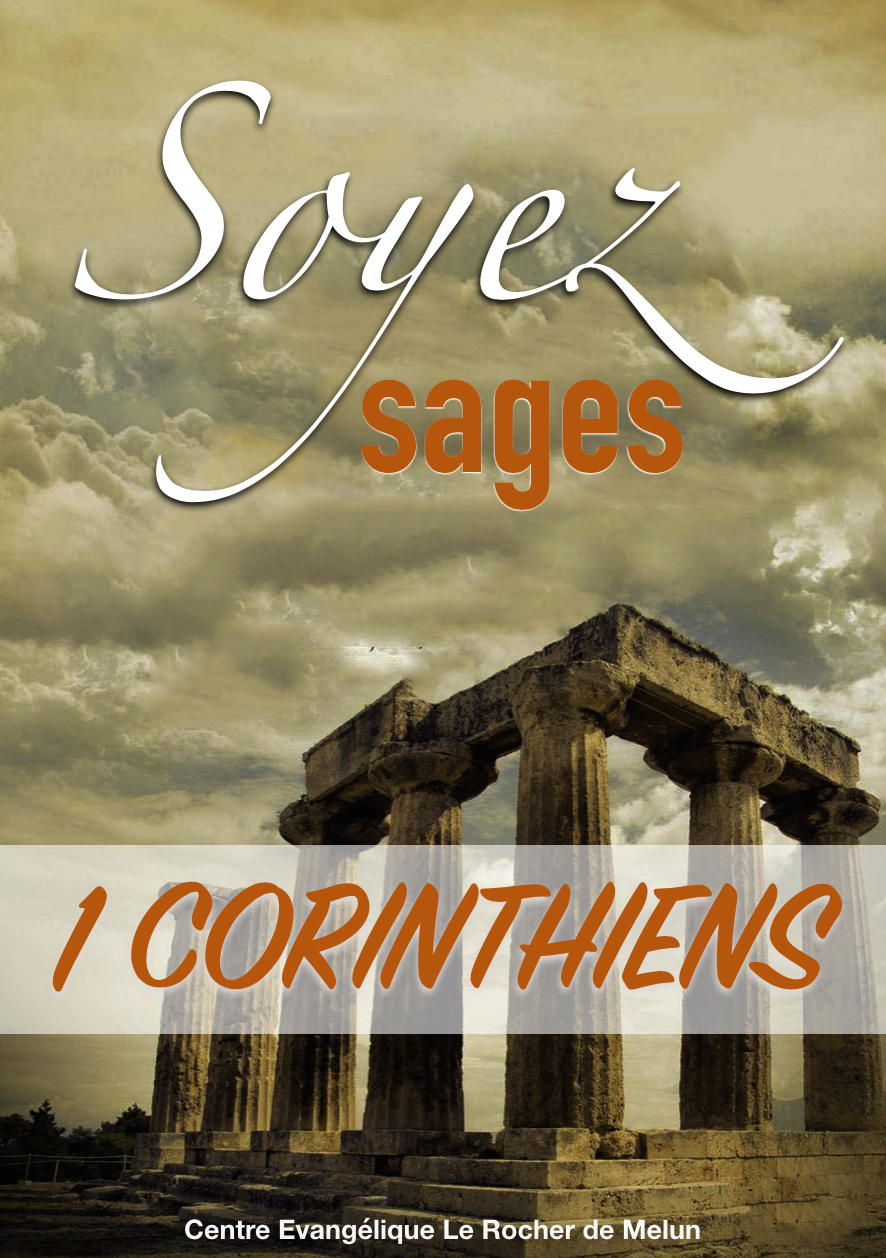  Chapitres 12 & 13 – L'Église en tant que corpsL'unité : le don de l'Esprit (1 Corinthiens 12:1-13)Nous confessons un même Seigneur (v 1-3)Nous dépendons d'un même Dieu (v 4-6)Nous servons un même corps (v 7-11)Nous avons reçu un même baptême (v 12-13)La diversité : les dons de l'Esprit (1 Corinthiens 12:14-31)Le corps a besoin de différentes fonctions pour vivre, grandir et servir (v 14-20)La maturité : les grâces de l'Esprit (1 Corinthiens 13:1-13)L'amour enrichit (v 1-3)L'amour édifie (v 4-7)L'amour est durable (v 8-13)Pourquoi évitons-nous parfois de travailler avec certaines personnes de l’église ? D’après 1 Corinthiens 12:1-13, pour quelles raisons devons-nous travailler ensemble ?Dans quel but, Dieu donne-t-Il des dons spirituels aux chrétiens ?Comment avez-vous vu les gens de votre église locale utiliser leurs dons spirituels ?Citez quelques preuves de la plénitude du Saint-Esprit.De quelle manière le corps humain fait-il preuve de diversité ?Quelle diversité y a-t-il parmi les membres de votre église ?Comment faire en sorte que notre diversité ne soit pas source de désunion ?Quels sont les liens d’unité spirituelle dans le corps ?Quels sont les dons de l’Esprit ?Quelles sont les 3 caractéristiques de l’amour les plus importantes dans le service ? Quelle différence apporteraient-elles à votre ministère ?